和谐之家企业/团体义工登记表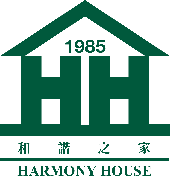 作为一所专门处理家庭暴力的非牟利社会服务机构，和谐之家一直致力为家暴受害人提供适切的辅导及治疗服务，推广和谐及健康的家庭关系。由1985年成立全港首间为受虐妇女及其子女提供服务的庇护中心开始，机构至今已发展成为一站式的家暴防治中心，服务包括预防性小区教育工作、受虐者及施虐者辅导、儿童目睹家庭暴力辅导及亲职技巧训练。此外，机构亦为跨专业人士提供培训，并倡议政策及法律的改革。欢迎加入义工行列，献出关怀与爱心，我们需要您的参与，一同宣扬「反家庭暴力」讯息！登记方法： 请填妥表格
 寄回观塘乐华(南)邨安华楼地下B翼‧赛马会和谐一心家暴防治中心 
 或传真至：2304 7783
 或电邮至：hhcerc@harmonyhousehk.org---------------------------------------------------------------------------------------------------------------------------------------------------本会拟使用阁下提供的数据与  贵机构保持联络，提供本会信息、服务及活动推广，及作为筹款、义工招募、收集意见、服务统计及研究等用途，并将活动期间所拍摄的照片及影片作机构宣传及出版等用途。若不同意，请在下方空格加上「」号：□ 本机构反对和谐之家使用上述提供的数据及活动期间所拍摄的照片及影片作和谐之家宣传及出版等用途。声明：本人及义工团队们*从未/曾经因刑事案件（包括性罪行）被法庭定罪。申请机构须知：在此表格内所提供的数据将会保密处理，所有资料只用于是次义工服务申请程序及相关用途。以收到表格日期为准，和谐之家之职员将于十个工作天内以电话或电邮回复义工机构。视乎和谐之家运作情况，单位有机会无法实时提供义工服务机会。和谐之家保留义工服务申请之最终决定权。                             由申请日起计，本会两年内若未能安排义工服务机会，所有个人资料将予以销毁。机构有权要求查阅及更正本会所持有关于你的个人资料。有关申请须以书面向和谐之家提出，地址为：九龙观塘乐华(南)邨安华楼地下Ｂ翼赛马会和谐一心家暴防治中心社区教育部。和谐之家企业/团体义工登记表 和谐之家企业/团体义工登记表 和谐之家企业/团体义工登记表 和谐之家企业/团体义工登记表 和谐之家企业/团体义工登记表 此栏由本会填写登记日期：登记编号：此栏由本会填写登记日期：登记编号：此栏由本会填写登记日期：登记编号：此栏由本会填写登记日期：登记编号：企业 / 专业团体名称企业 / 专业团体名称(English)　(中文)　　(English)　(中文)　　(English)　(中文)　　(English)　(中文)　　(English)　(中文)　　(English)　(中文)　　(English)　(中文)　　(English)　(中文)　　联络人联络人职衔联络电话联络电话电邮参与义工人数 (预计人数)参与义工人数 (预计人数)活动日期 / 时段(可多项选择)活动日期 / 时段(可多项选择)一次性活动           持续性活动日期：                            一次性活动           持续性活动日期：                            一次性活动           持续性活动日期：                            一次性活动           持续性活动日期：                            一次性活动           持续性活动日期：                            一次性活动           持续性活动日期：                            一次性活动           持续性活动日期：                            一次性活动           持续性活动日期：                            活动日期 / 时段(可多项选择)活动日期 / 时段(可多项选择)星期一星期二星期三星期四星期五星期六星期日活动日期 / 时段(可多项选择)活动日期 / 时段(可多项选择)上午□□□□□□□活动日期 / 时段(可多项选择)活动日期 / 时段(可多项选择)下午□□□□□□□可提供的服务 / 活动类型可提供的服务 / 活动类型活动预算 (如有)活动预算 (如有)HKDHKDHKD对象 儿童   妇女   男士 低收入家庭 其他：                   儿童   妇女   男士 低收入家庭 其他：                   儿童   妇女   男士 低收入家庭 其他：                   儿童   妇女   男士 低收入家庭 其他：                  其他查询或数据其他查询或数据负责人姓名负责人签署印章日期